AGREED: PresidentRepublican PublicAssociation “Kazakhstan Federation Of Sled Dog Sports “February 04, 2020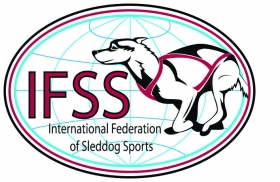 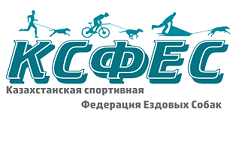                                             COMPETITION REGULATIONS       World Cup Stage   in Dryland disciplines.         "Vesenniy Drayv"  Year 20201. General Provisions1.1 This provision determines the organization and conduct of the World Cup Stage in snowless riding disciplines. Dryland.1.2 Competitions are held in accordance with IFSS rules"Competitions are held with the aim of popularizing and developing sledding, promoting a healthy lifestyle and leisure for youth.The objectives of the World Cup Stage in snowless driving disciplines are:• Improving sportsmanship, preparing a sports reserve, identifying the strongest athletes to form the composition of the sports teams of Kazakhstan, to participate in competitions in other countries.• Popularization of riding sports among the population;• Promotion of healthy lifestyles;• Attracting youth to sports;• Improving the skills of athletes;• Testing the working qualities of dogs in the declared disciplines in the competitive atmosphere;• Creation, maintenance and strengthening of friendly relations between people related by common interests;2. Location and dates2.1 Competitions are held on April 11-12, 2020 on the territory of the Republic of Kazakhstan, Almaty, Almaty Region ______________________________________The cost of voluntary participation fees is KZT 14,000 (for two stages), second start KZT 10,000 (for two stages), junior participants KZT 8000 (for two stages), children's starts (200-400 meters one day) KZT 4000, Happy Dog discipline KZT 6000 (for two stages)The cost of a team application for non-residents KZT 12,000, second start KZT 10,000, junior participants KZT 8,000Payment is made by card or by use of QIWI wallet:QAZKOM card: 4003 0327 8127 2879CaspiGold card: 5169 4931 4740 9976 (IIN 860519400303 in case of a payment by use of  a terminal)QIWI 8-77780353862 3. Competition organizers3.1 Public Association “Kazakhstan Federation of Sled Dog Sports”.3.2 Chief Judge ___________________________________________________Race judges________________________________________________________________________________________________________________________4. Competitors4.1 Athletes who do not have medical contraindications and who have submitted an application of an established form are allowed to participate in the competitions.4.2 Athletes can participate in the competitions with any kind of dog breed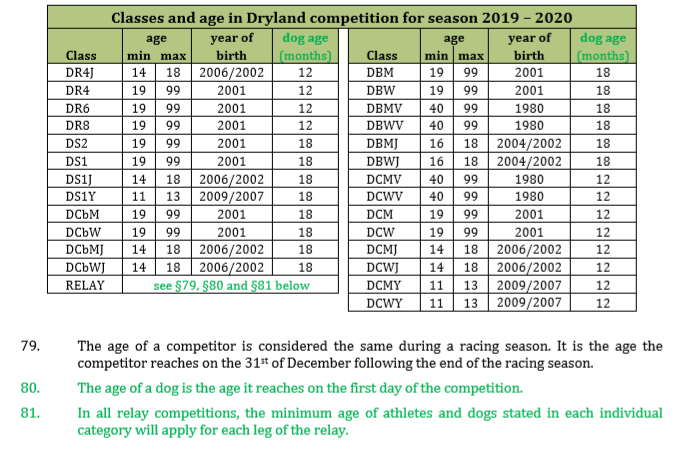 Minimum number of participants to open a race class for the competition is five (5)!!!4.3. The rider must correctly and respectfully treat his rivals, judges, volunteers and spectators. Profanity and offensive language (not sporting behavior) are unacceptable; An athlete who has committed unethical behavior or cruel treatment of a dog in a competition is disqualified, his results are canceled;4.4. The rider who has submitted an application for participation in the competition must be present at the meeting (rally) for the participants of the competition held before the start, as well as at any other meeting that was officially announced in order to obtain the necessary information for participation in the race. The race marshal may make an exception to this rule for participants who are late for reasons beyond their control. However, in this case, the participant is solely responsible for receiving a brief briefing from race officials before the start of the competition; if you are late for the start, a penalty time is imposed;Bikejoring, Scooter, Canicross, Cart, 4.5. Before starts it is necessary to pass veterinary control;4.6. If a dog shows aggression towards people or animals, the possibility of an athlete participating with this dog in the competition is determined by the organizers. Dogs before and after passing the course must be in a specially designated place on a leash or on a leash (steak-out);4.7. After the finish, the rider is obliged to provide dogs for veterinary control and chip verification, without leaving the specially designated area after the finish (otherwise, the results are not counted).5. Competition programme5.1 In the programme of the competition the following classes are included:DBW, DBM, DS1, DS2, DR4, DCW, DCM. In each of above mentioned race classes a junior and a veteran class is foreseen.Competition Draw:Stage 1 - the draw is carried out in absentia.Stage 2 - the sequence of starts is determined by the results of stage 1 (in the discipline, the participant who showed the minimum time, etc., starts first).All starts are separate, at intervals:Canicross - 30 seconds;  Bikejoring, Scooter - 1 minute; Cart - 2 minutes. April 11 2020 - arrival of participants, accommodation in rooms, registration of participants- familiarization with the track- veterinary control, equipment check- meeting (race briefing) of participants- competition opening parade- Stage I startsApril 12 2020  - Stage II starts- entertaining competitive program for children and adults- Closing parade, awarding ceremony the best and fastest!  The competition program may be updated in accordance with weather and other conditions. 6. Evaluation of competition results6.1. Competition winners are determined in accordance with the IFSS Championship Regulations.6.2. The winner in each discipline is the athlete who has shown the best possible (fastest) time when passing the distance, taking into account the possible penalty time, based on the results of two stages of the competition. In case of equal results among athletes, they divide the appropriate winning place, while the next winning place is not awarded.6.3 Athletes with awarded 1,2,3 place in the World Cup Stage will be awarded by prizes from the organizers and sponsors.6.4 An athlete is considered to have completed the course when his first dog crosses the finish line.6.5 if the equipment does not meet the specified requirements, the rider may receive comments up to disqualification;6.6 Remarks, warnings, disqualification, as well as the procedure for filing protests and appeals are determined in accordance with IFSS rules.7. Awarding of winners and prize winners7.1 Winners in each discipline are awarded with cups, medals and diplomas, prize-winners with medals and diplomas. Additionally prizes may be awarded by sponsors and other organizations.8. Applications for participation8.1 Applications in electronic form are accepted until 24 hours 00 minutes\ March 20, 2019https://docs.google.com/forms/d/1mOebEbYYy2UNxE-lIjpRTQvG_5Vy5mhUiz3IS8idQtM/editInquiries by phone: 87778035386 (Svetlana Khudyakova)  E-mail: ksfsd.2018@mail.ruAt the registration commission, each participant presents: passport or birth certificate; medical certificate on admission to physical education classes classification book of athletes; veterinary documents for the dog with the presence of a bar code (chip) 9. Ensuring the safety of participants and spectators 9.1 Competitions are held at sports facilities that meet the requirements of the relevant regulatory legal acts in force on the territory of the Republic of Kazakhstan on public order and safety of participants and spectators, as well as subject to the availability of acts of readiness of a sports or sports facility for events approved in the established manner.9.2 for the safety of participants and spectators, the routes, entrances and exits comply with the rules of unforeseen evacuation.Monitoring compliance with security measures is carried out, according to the application, by police officers.During the sporting event, medical and veterinary support is provided. 9.3 At temperatures of plus 18 ° C and above, the Race Marshal convenes a meeting with the race veterinarians with a view to deciding whether to continue the race or possibly shorten the distance of the race due to weather circumstances. 9.4 To ensure control and order, the following rules apply on the track:- 30 minutes before the start and before the finish of the last participant, persons not related to the participants of the competition do not have the right to move on the track.- the track must be safe for riders and dogs, and used only in one, pre-established direction;- the track for dryland disciplines should be unpaved. It is forbidden to hold competitions on asphalt, concrete and other hard surfaces, which can lead to injuries of the dogs;- track is planned in a such way, so that it is possible to evaluate the technical, tactical and physical condition of athletes, should have a hilly surface and contain (small) slopes and/ or hills;- the track is marked with a sufficient number of clearly visible direction signs so that racers have no doubts about the direction of movement on the track;- at intersections and turns on the track, which might raise doubts with the participants about the direction of movement, a fence may be used in addition to the direction marking.- routes must be prepared and marked before official viewing of the route (the official viewing procedure is determined by the Regulation); - a starting corridor, 30-50 meters long, is marked on both sides of the route; - the finish corridor starts 800 meters (for wheeled disciplines) and 150 meters (for canicross) to the finish line;- the finish area along the entire length must be of sufficient width for the simultaneous finish of two athletes; - start and finish lines are clearly marked.10. Equipment and athlete’s outfit10.1 Race Marshal has the right to check any equipment and/or athlete outfit at any given time during the competition. However, the participants themselves are responsible for the compliance of their equipment with the requirements and rules.10.2 Participating athlete must bear the race number issued by the Organizer of the approved type throughout the race.10.3 Participating athlete’s must have special equipment:in the discipline canicross   - pull that does not have metal parts included, attached to the participant side- back belt (harness) (width not less than 7 cm on the back);- headlamp (for the night stage);in the discipline of bikejoring, scooter, cart    - flashlight (for the night stage), helmet, bike, cart, scooter; it is recommended that there     is a device that prevents the pull from getting into the front wheel of a bicycle, cart or      a scooter;          - All wheeled vehicles (bike / scooter / card) must be equipped with a reliable brake            system;          - The wheels of carts and scooters must be at least 30 cm (12 inches) in diameter.          - Athlete's shoes must be safe for dogs. Shoes with recessed, "floating" spikes are              allowed, the protruding part of which is no more than 2 millimeters;          - The use of studded (spiked) tires is prohibited;          - the use of gloves is recommended;          - At night, use of reflective elements on equipment is recommended            (harnesses, clothes, bicycles, maps, scooters);          - during the night stage, a red lamp or a reflector on a bicycle on the back is required.          - passing the distance in the dark with a deliberately turned off flashlight in front - a             time penalty of 30 seconds will be awarded.Note: the start time for using flashlights and other lighting equipment is determined by the judge at the start.10.4 It is strongly forbidden to use pulls and/or other equipment made of chains. All rope equipment must not be dangerous to dogs and must be approved by the Marshal of the race.10.5 All harnesses should be sized and have a soft lining at least in the neck and chest. Harnesses should be made of elastic material.10.6 The dog must be permanently fastened to the athlete by a pull with a shock absorber, the pull must be attached to the athlete with a belt or any other equipment of the harness type (at least 7 cm wide on the back), except for wheeled disciplines where the pull is attached directly to the cart / bicycle / scooter. It is forbidden to fasten the pull connecting the dog with the athlete to the collar of the dog.It is forbidden to have a hook of any hook shape or a metal ring at the end of the pull connecting to the athlete.The length of the pull with a shock absorber in the extended state should not be less than 1.5 meters and more than 2.5 meters for canicross, and not less than 2.5 meters and more than 3 meters in wheel disciplines.10.7 For the discipline with the use of a cart, the following rules apply: -All dogs must be harnessed in pairs or singly.-All dogs should be strapped to a pull that should be non-rigid and flexible, with neck and tail strokes, with the exception of leader dogs (first pair), which can run without neck breaks.-Cart in the class 4 dogs DR4 can be either three- or four-wheeled.The minimum diameter of the wheel should be 30 cm (12 inches). All carts must have:-Effective rear-wheel brakes. The presence of brakes on the front wheels is also reommended.-Hand brake. -A sufficient number of chains or cables to tie the dogs left at special points (stake out)- The following minimum weights for carts are recommended:For classes with 4 dogs: 20-25 kg11. Additional / otherThe competition regulations are also an official invite to participate!